.Introduction  :  8 tempsKICK BALL TOUCH X2, SYNCOPATED JAZZ BOX, SIDE TOUCHSAILOR STEP ¼ TURN, STEP ½ TURN, STEP, FULL TURN, STEPSTEP, ½ TURN HITCH, COASTER STEP, STEP, SCUFF, HITCH ¼ TURN, CROSS SHUFFLEROCK STEP, REVERSE CROSS SHUFFLE, SWEEP ¼ TURN, BACK, COASTER STEPContact : jtyang1985@gmail.comDaisy Violin (fr)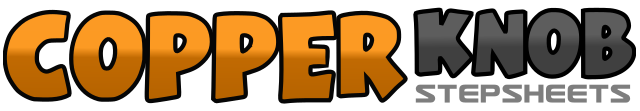 .......Compte:32Mur:4Niveau:Novice.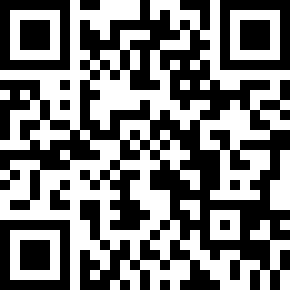 Chorégraphe:Jonathan YANG (FR) - Août 2012Jonathan YANG (FR) - Août 2012Jonathan YANG (FR) - Août 2012Jonathan YANG (FR) - Août 2012Jonathan YANG (FR) - Août 2012.Musique:Electric Daisy Violin - Lindsey StirlingElectric Daisy Violin - Lindsey StirlingElectric Daisy Violin - Lindsey StirlingElectric Daisy Violin - Lindsey StirlingElectric Daisy Violin - Lindsey Stirling........1&2KICK BALL POINT D : KICK PD avant – pas BALL PD à côté du PG – TOUCH pointe PG côté G3&4KICK BALL POINT G : KICK PG avant – pas BALL PG à côté du PD – TOUCH pointe PD côté D5 6&JAZZ BOX D syncopé : CROSS PD par-dessus PG – pas PG arrière – pas PD côté D7 8CROSS PG devant PD – TOUCH pointe PD côté D1&2SAILOR STEP D : CROSS PD derrière PG – ¼ de tour D… pas PG côté G – pas PD avant3 4pas PG avant – PIVOT ½ tour vers D (appuis PD)5pas PG avant –6 7½ tour G… pas PD arrière –  ½ tour G… pas PG avant ]	FULL TURN G8pas PD avant1 2pas PG avant – ½ tour D…  HITCH genou D3 4COASTER STEP D : Reculer BALL PD – Reculer BALL PG à côté du PD – Pas PD avant5pas PG avant6SCUFF talon à côté du PG – ¼ de tour D… HITCH genou D devant G (avec HOP)&pas BALL PG côté G7&8CROSS SHUFFLE D vers G : CROSS PD devant PG – pas PG côté G – CROSS PD devant PG1 2ROCK STEP latéral G côté G, revenir sur PD côté D3&4REVERSE CROSS SHUFFLE G vers D : CROSS PG derrière PD – pas PD côté D – CROSS PG derrière PD5 6SWEEP pointe PD en dehors – ¼ de tour D… pas PD arrière7&8COASTER STEP G : Reculer BALL PG – Reculer BALL PD à côté du PG – pas PG avant